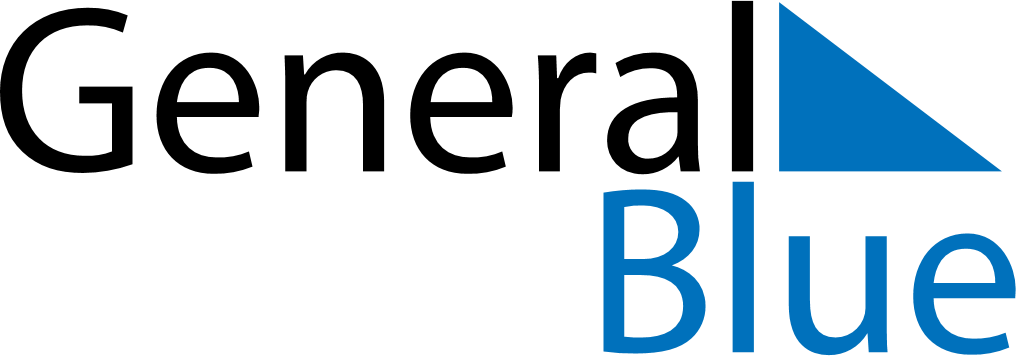 October 2024October 2024October 2024October 2024October 2024October 2024Borkenes, Troms og Finnmark, NorwayBorkenes, Troms og Finnmark, NorwayBorkenes, Troms og Finnmark, NorwayBorkenes, Troms og Finnmark, NorwayBorkenes, Troms og Finnmark, NorwayBorkenes, Troms og Finnmark, NorwaySunday Monday Tuesday Wednesday Thursday Friday Saturday 1 2 3 4 5 Sunrise: 7:09 AM Sunset: 6:20 PM Daylight: 11 hours and 10 minutes. Sunrise: 7:13 AM Sunset: 6:15 PM Daylight: 11 hours and 2 minutes. Sunrise: 7:17 AM Sunset: 6:11 PM Daylight: 10 hours and 54 minutes. Sunrise: 7:20 AM Sunset: 6:07 PM Daylight: 10 hours and 46 minutes. Sunrise: 7:24 AM Sunset: 6:02 PM Daylight: 10 hours and 38 minutes. 6 7 8 9 10 11 12 Sunrise: 7:28 AM Sunset: 5:58 PM Daylight: 10 hours and 29 minutes. Sunrise: 7:32 AM Sunset: 5:54 PM Daylight: 10 hours and 21 minutes. Sunrise: 7:35 AM Sunset: 5:49 PM Daylight: 10 hours and 13 minutes. Sunrise: 7:39 AM Sunset: 5:45 PM Daylight: 10 hours and 5 minutes. Sunrise: 7:43 AM Sunset: 5:41 PM Daylight: 9 hours and 57 minutes. Sunrise: 7:47 AM Sunset: 5:36 PM Daylight: 9 hours and 49 minutes. Sunrise: 7:51 AM Sunset: 5:32 PM Daylight: 9 hours and 41 minutes. 13 14 15 16 17 18 19 Sunrise: 7:55 AM Sunset: 5:27 PM Daylight: 9 hours and 32 minutes. Sunrise: 7:59 AM Sunset: 5:23 PM Daylight: 9 hours and 24 minutes. Sunrise: 8:02 AM Sunset: 5:19 PM Daylight: 9 hours and 16 minutes. Sunrise: 8:06 AM Sunset: 5:14 PM Daylight: 9 hours and 8 minutes. Sunrise: 8:10 AM Sunset: 5:10 PM Daylight: 8 hours and 59 minutes. Sunrise: 8:14 AM Sunset: 5:06 PM Daylight: 8 hours and 51 minutes. Sunrise: 8:18 AM Sunset: 5:01 PM Daylight: 8 hours and 42 minutes. 20 21 22 23 24 25 26 Sunrise: 8:22 AM Sunset: 4:57 PM Daylight: 8 hours and 34 minutes. Sunrise: 8:26 AM Sunset: 4:52 PM Daylight: 8 hours and 26 minutes. Sunrise: 8:30 AM Sunset: 4:48 PM Daylight: 8 hours and 17 minutes. Sunrise: 8:35 AM Sunset: 4:44 PM Daylight: 8 hours and 9 minutes. Sunrise: 8:39 AM Sunset: 4:39 PM Daylight: 8 hours and 0 minutes. Sunrise: 8:43 AM Sunset: 4:35 PM Daylight: 7 hours and 51 minutes. Sunrise: 8:47 AM Sunset: 4:30 PM Daylight: 7 hours and 43 minutes. 27 28 29 30 31 Sunrise: 7:51 AM Sunset: 3:26 PM Daylight: 7 hours and 34 minutes. Sunrise: 7:56 AM Sunset: 3:21 PM Daylight: 7 hours and 25 minutes. Sunrise: 8:00 AM Sunset: 3:17 PM Daylight: 7 hours and 17 minutes. Sunrise: 8:04 AM Sunset: 3:13 PM Daylight: 7 hours and 8 minutes. Sunrise: 8:09 AM Sunset: 3:08 PM Daylight: 6 hours and 59 minutes. 